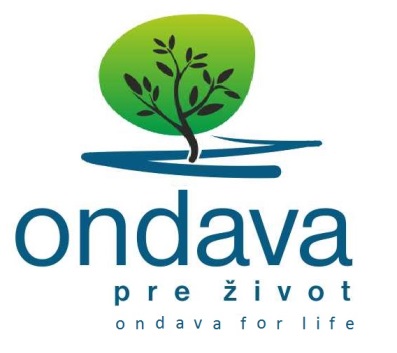 ZÁKLADNÉ INFO O PROJEKTE: názov projektu: Obnova ekosystémových funkcií krajiny horného povodia rieky Ondavy – ONDAVA PRE ŽIVOT program: Finančný mechanizmus EHP 2009 – 2014správca programu: Úrad vlády SR  výzva: ACC01 Prispôsobenie sa zmene klímy - prevencia pred povodňami a suchom prijímateľ finančného príspevku: Obec Nižná Polianka partneri: Nadácia pre ochranu biodiverzity Karpát,  Združenie miest a obcí Slovenska, Lesy Slovenskej republiky š.p.,  Štátna ochrana prírody Slovenskej republiky a  Norwegian Forest and Landscape Institute (Nórske kráľovstvo)hlavné aktivity projektu: tvorba adaptačnej stratégie, realizácia navrhnutých opatrení v krajine a sieťovanie partnerov celkové oprávnené výdavky projektu: 1 681 738 €projektový grant Fondov EHP a ŠR SR: 1 429 477 € (85% z celkového rozpočtu projektu)spolufinancovanie: Nadácia pre ochranu biodiverzity Karpát vo výške 252 261 € (15% z celkového rozpočtu).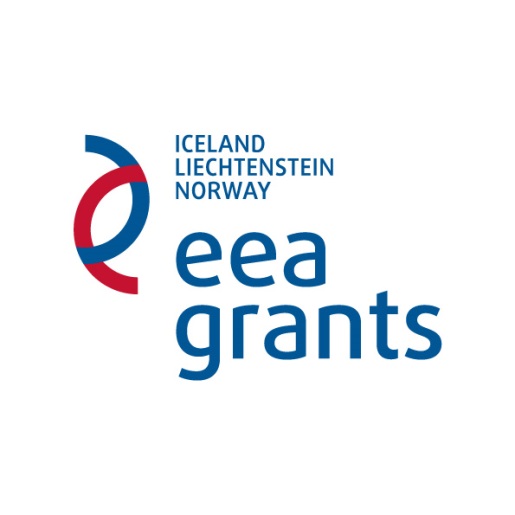 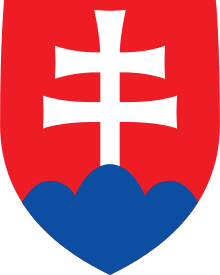                          www.eeagrants.sk„Supported by a grant from Iceland, Liechtenstein, Norway“„Co‐financed by the State Budget of the Slovak Republic“„Projekt je financovaný z grantov Islandu, Lichtenštajnska a Nórska prostredníctvom Finančného mechanizmu EHP a zo štátneho rozpočtu Slovenskej republiky“„Spolufinancované zo štátneho rozpočtu Slovenskej republiky“Mysli globálne, konaj lokálne – Think globally, act locally